Константиновский некропольИстория проектаВизит на кладбище – важная традиция, но у каждого она происходит по-разному. Для одних - это торжественная церемония, которую совершают каждый год в Пасхальные праздники. Для других очень личная встреча с прошлым, безмолвные разговоры с ушедшими, тихие молитвы.  В детстве, при посещении нашего кладбища, у меня вызывали интерес старые памятники. Выполненные из мрамора или  серого песчаника, они манили к себе, пытаясь напомнить о людях, живших в нашем городе задолго до моего появления на свет. Как жили Косовы, Чумаковы, Дубенцовы? Кем были люди, похороненные под серыми плитами, на которых выведена арабская вязь? Я спрашивала  бабушку (Тарасюк А.Г.)  о том, почему до 70-х годов ХХ века левая сторона кладбища представляла собой  заросшую травой поверхность земли, кое-где приподнятую небольшими холмиками. Со слов бабушки, в этой части кладбища в  ХIХ веке хоронили тех, кто умер во время эпидемии чумы. Значит, левая часть нашего погоста, скорее всего, дала начало официально открытому в . кладбищу ст. Константиновской. Все это вылилось в идею создания проекта «Константиновский некрополь». Эта идея уже принесла свои плоды: найдена могила Ф.Крюкова, определились родственники самого значительного старинного памятника Косовым (Дуба), найдена могила кадета Дукмасова из рода Георгиевских кавалеров. А сколько еще открытий ждет нас? Кладбище – это тоже история нашего города, и мы должны и можем ее сохранить для следующих поколений. Этому служит проект «Константиновский некрополь».Автор идеи проекта Стефанова Е.К.  Ворота кладбища. 2 июля 1914 года Областным правлением ОВД было принято решение о закрытии старых кладбищ среди населенных мест ОВД и открытии новых. ГАРО, ф.301,оп.2.-2-На основании этого решения в ст. Константиновской и ее хуторах станичный сбор постановил закрыть существующие кладбища и открыть новые, как в поселении самой станицы, так и на ее хуторах Ведерниковском, Висловском, Четырех – Ярском и Комаровском. Отведенные места предполагалось обгородить и обсадить деревьями.Итак, официальной датой открытия Константиновского некрополя по документам является 1914 год.Но мы нашли более раннее захоронение.Могила Фрола Крюкова. Пока из исследованных захоронений это – 1890 года, является самым старым. Фрол Петрович Крюков  (16 августа 1837 года-30 октября 1890 г.) был основателем первой публичной библиотеки в окружной станице Константиновской. С 18 лет начал службу, есаулом принимал участие в двух войнах, награжден медалями. Жители станицы поднесли в дар есаулу Ф. Крюкову именную икону «Фрол и Устинья» с благодарственной надписью на обороте. Сейчас икона находится в частной коллекции. Фрол Петрович был женат на Устинье Григорьевне. У супругов Крюковых родилось пятеро детей. В станице Константиновской проживали две их дочери Капитолина и Ольга. Капитолина Фроловна Крюкова (по мужу Григорович) до войны преподавала немецкий язык в средней школе. Ее фото есть среди выпускников 1941 года. Послевоенная судьба Капитолины Фроловны неизвестна.Ольга Фроловна окончила медицинский колледж в Париже и работала врачем-терапевтом в Казахстане. Выйдя на пенсию, вернулась на Родину в Константиновск.В 2010 году, к 125 –летию Константиновской районной библиотеки, члены клуба «Константиновский краевед» на могиле Крюкова Ф.П. установили поклонный крест.-3-Постановлением № 687 от 29.07. 2010 г. Администрацией Константиновского района нашей библиотеке присвоено имя ее основателя.Могила Чумаковых.Полуразрушенный памятник, но надписи прекрасно читаются. До сих пор в нашем городе живут их предки, т.к. к Пасхе на могиле всегда лежат цветы. Здесь похоронен Иван Тимофеевич Чумаков (1853-1911) и его сын Георгий Иванович(1890-1915). Иван Тимофеевич казак ст. Кочетовской из дворянских детей. Окончил Михайловский Воронежский кадетский корпус. Службу начинал урядником, ушел в отставку по болезни в чине войскового старшины (или полковника). Имел три награды: С-3-серебряную медаль, См-аз-Серебряную медаль в память царствования императора Александра III, ТБМ-877-темно-бронзовая медаль в память Русско-турецкой войне 1877-78г.г. Имел дочь Марию и сына Георгия. Георгий похоронен в этой могиле; умер рано в 25 лет. Известно, что он окончил Донской Императора Александра III кадетский корпус. Службу так же начинал урядником, затем хорунжим и, наконец, сотником. Наград нет.Захоронение Косовых. Кто, проходя по территории кладбища, по правой стороне от дороги не задержал свой взгляд на этом интересном памятнике?-4-Под ним покоится прах четы Косовых: Ивана Евгеньевича (1846-1894) и Анны Григорьевны (1841-1906, в девичестве Дукмасовой). Род Дукмасовых дворянский берет свое начало из хутора Кременского. Старший  брат Анны Григорьевны, Павел Григорьевич (1836-1907) станет генерал- лейтенантом. Он немало сделал для развития образования на Дону. В хуторе Кременском была открыта на его средства Дукмасовская школа виноделия. Младший брат Анны, Даниил Дукмасов (1848-1904) был Георгиевским кавалером за личное мужество в сражениях Русско-турецкой войны 1877-78 годов. Дочь Ивана и Анны Косовых-Антонина (1862-1920) вышла замуж за Евграфа Савельева, ставшего в последствии известным историком и поэтом Дона. Да и сама Антонина писала стихи. Совсем недавно одно из ее стихотворений «Казачка» мы отыскали в Новочеркасской городской библиотеке им. А.С. Пушкина. Вот отрывок из стихотворения «Казачка»: Вспомнить нам бы не мешало.Братцы с самого начала
Добрых бабок, матерейДа и жен богатырей,-Ведь они – то в старинуРоль играли на Дону.В детстве нам они внушали,Чтоб мы славу поддержалиДона    нашего отца – От начала до конца. И за край  бы  свой  роднойСтали дружно головой.  Живы еще наследники творчества Е. Савельева.    Так, В 2008 году в наш город на премьеру книги   «Константиновск литературный», выпуск 2-й приезжала Кристина Попова, гражданка -5-Болгарии, доктор исторических наук. В этом сборнике был очерк о Евграфе Савельеве. Она сообщила нам, что приходится правнучкой Евграфу Савельеву поэту и историку, уроженцу ст. Константиновской, автору 3-х томника «Истории казачества». И когда мы пришли на кладбище, она сказала, что Анна Григорьевна Косова была ее прабабушкой по линии матери. Могила кадета Леонида ДукмасоваЕсть на старом городском кладбище еще одно захоронение Дукмасова Леонида умершего в возрасте 17 лет от шрапнельной раны, полученной на полях Первой мировой войны: на позиции Осташин- Бояры (надпись на памятнике). Сегодня Осташин (правильно Асташин) и Бояры – это населенные пункты Гродненской области Белоруссии.Кроме Леонида в семьн Дукмасовых было еще трое детей: Владимир, Георгий и Анфиса. Нам удалось установить, что брат кадета Георгий был Георгиевским кавалером Первой мировой войны. Отец Леонида  Феоктист Федорович тоже был Георгиевским кавалером: его наградили Георгиевским оружием в 1915 году.Дед Леонида Дукмасова Федор Максимович (1838-?) был дворянином и Георгиевским кавалером. В Первой мировой войне приняли участие все Дукмасовы по мужской линии-дед Федор Максимович, отец Феоктист Федорович и его сыновья: Владимир, Георгий и Леонид.Удивительно, что сегодня жители города ухаживают за могилой кадета Леонида Дукмасова: верх постамента окрасили серебряной краской и на нем изобразили православный крест.Захоронение Кунаковых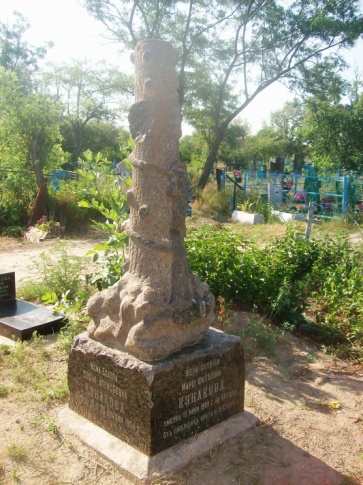 Памятник из камня лабрадорита черного цвета долгое время был в полуразрушенном состоянии. Благодаря станичному атаману А.П. Денисову был восстановлен. В этой могиле три захоронения: матери Кунаковой Марии Фотиевны (1841-1909), ее сына Кунакова Георгия Федоровича (1860-1907) и невестки Кунаковой Софьи Алексеевны (1883-1904). Корни Марии Фотиевны идут из ст. Мариинской, ее отец был дворянином, есаулом, уважаемым человеком в станице. Ее муж - Кунаков Федор Алексеевич(1835-?) был дворянином казаком ст. Богоявленской, Георгиевским кавалером. У них было два сына и две дочери. Старший сын Ефим – Георгиевский кавалер Первой мировой войны дослужился до генерал-лейтенанта, его брат Григорий есаул похоронен в этой могиле, дожил до 47 лет. Жена Григория София умерла в 21 год, наследников не осталось.Могила Линникова Дмитрия Семеновича  (1895 – 1965).  Могилу Линникова   Д.С. (Заслуженного  врача РСФСР) мы очень долго искали, т.к. ушло поколение людей лично знавших  этого человека. И только спустя 6 лет мы смогли ее найти благодаря жительнице  Ростова –на- Дону Дукмасовой Клары Александровны. А в муниципальном архиве  администрации Константиновского района сохранился небольшой  личный архив, давно переданный его родственниками.  В архиве сохранился личный листок по учету кадров. Дмитрий Семенович возглавлял хирургическое отделение районной больницы с 1933 по 1964 год.  Удивительно, что в годы Великой Отечественной войны, он продолжал работать врачом – хирургом, спасая жизни русских солдат.  Провел более 10 тысяч операций, спас жизни многим людям. И за многолетний добросовестный труд в области хирургии ему было присвоено звание Заслуженный врач РСФСР. Дербенев Петр Алексеевич (1907 – 1989) – первый краевед города Константиновска, участник Великой Отечественной войны, соавтор книги краеведческих очерков о городе под названием «Константиновск», изданной в 1983 году. Родился и жил краевед в городе Константиновске.  Он очень любил свою станицу, много писал о ней в районной газете, где работал до войны и после ее окончания. Благодаря Дербеневу П.А. в Константиновске были открыты мемориальный доски на домах, где жил писатели –  Тренев К.А. и Шумский П.Н., где находился военно-революционный комитет. Заветной мечтой Петра Алексеевича было создание краеведческого музея в  родном городе. В городе сегодня проживает  его дочь Ткачева Нина Петровна со своими детьми и внуками.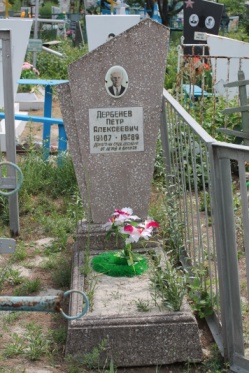  Могила Петра Ивановича Закарлюк.  На старом городском кладбище имеется несколько захоронений учителей, имеющих высокое звание – Заслуженный учитель Российской Федерации: Осокина Августа Павловна, Куренков Иван Тимофеевич, Закарлюк Петр Иванович.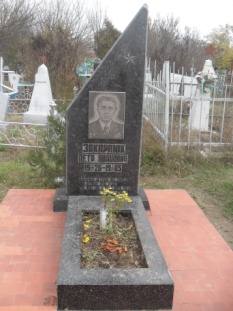   Петр Иванович участник  и инвалид Великой Отечественной войны,  выпускник Константиновского педагогического училища.  Много лет был директором Константиновской средней школы   №2.   Мы  подняли небольшой пласт истории нашего города. Каждое захоронение – это своя история  и мы не вправе забывать о ней. Проект является открытым : нас ждут новые   исследования.Автор проекта – зав. библиотекой МБОУ СОШ №1- Стефанова Е.К.